NO. 14 JOURNALof theHOUSE OF REPRESENTATIVESof theSTATE OF SOUTH CAROLINA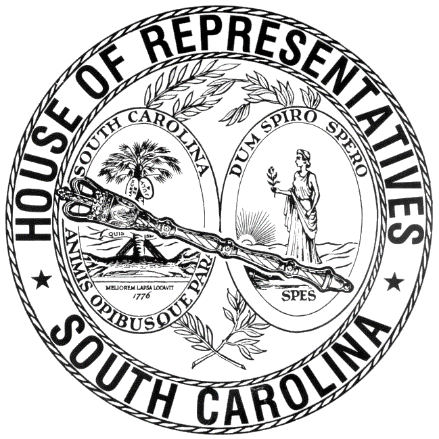 REGULAR SESSION BEGINNING TUESDAY, JANUARY 8, 2019 ________FRIDAY, JANUARY 25, 2019(LOCAL SESSION)Indicates Matter StrickenIndicates New MatterThe House assembled at 10:00 a.m.Deliberations were opened with prayer by Rev. Charles E. Seastrunk, Jr., as follows:	Our thought for today is from Psalm 46:10: “Be still, then, and know that I am God.”	Let us pray. Speak to us Lord and confirm Your trust and love for these Representatives and staff who labor to satisfy the needs of all people. Be their shelter for their safety and well being. Bestow Your blessing upon them during the weekend. Refresh then with Your caring and return them for another week of work. Bless our defenders and first responders as they protect us. Look in favor upon our Nation, State, Governor, Speaker, staff, and all who give of their time and talents for this Assembly and her people. Heal the wounds, those seen and those hidden, of our brave warriors who suffer and sacrifice for our freedom. Lord, in Your mercy, hear our prayers. Amen. Pursuant to Rule 6.3, the House of Representatives was led in the Pledge of Allegiance to the Flag of the United States of America by the SPEAKER.After corrections to the Journal of the proceedings of yesterday, the SPEAKER ordered it confirmed.ADJOURNMENTAt 10:15 a.m. the House, in accordance with the ruling of the SPEAKER, adjourned to meet at 12:00 noon, Tuesday, January 29.***